от 14 октября 2014 года № 580Об утверждении отчета об исполнении бюджета муниципального образования «Килемарский  муниципальный район» за  9 месяцев 2014 годаВ соответствии со статьей 264 пункт 2  Бюджетного кодекса Российской Федерации и со статьей 79 пункт 4 Положения о бюджетном процессе в муниципальном образовании «Килемарский муниципальный район», утвержденного решением Собрания депутатов муниципального образования «Килемарский муниципальный район» от 30 октября 2013г. №267, администрация Килемарского муниципального района постановляет:1. Утвердить прилагаемый отчет об исполнении бюджета муниципального образования «Килемарский муниципальный район» за          9 месяцев 2014 года по доходам в сумме  194 472,5 тыс. рублей, по расходам в сумме  192 946,2 тыс. рублей с превышением доходов над расходами (профицит бюджета муниципального образования «Килемарский муниципальный район») в сумме  1 526,3 тыс. рублей.2. Направить утвержденный отчет об исполнении бюджета муниципального образования «Килемарский муниципальный район» за              9 месяцев 2014 года в Собрание депутатов муниципального образования «Килемарский муниципальный район».3.    Настоящее постановление  вступает в силу со дня его подписания.4. Опубликовать настоящее постановление в районной газете «Восход».КИЛЕМАР МУНИЦИПАЛЬНЫЙ РАЙОНЫНАДМИНИСТРАЦИЙАДМИНИСТРАЦИЯКИЛЕМАРСКОГО МУНИЦИПАЛЬНОГО РАЙОНАПУНЧАЛПОСТАНОВЛЕНИЕГлава администрацииКилемарского муниципального районаЛ.Толмачева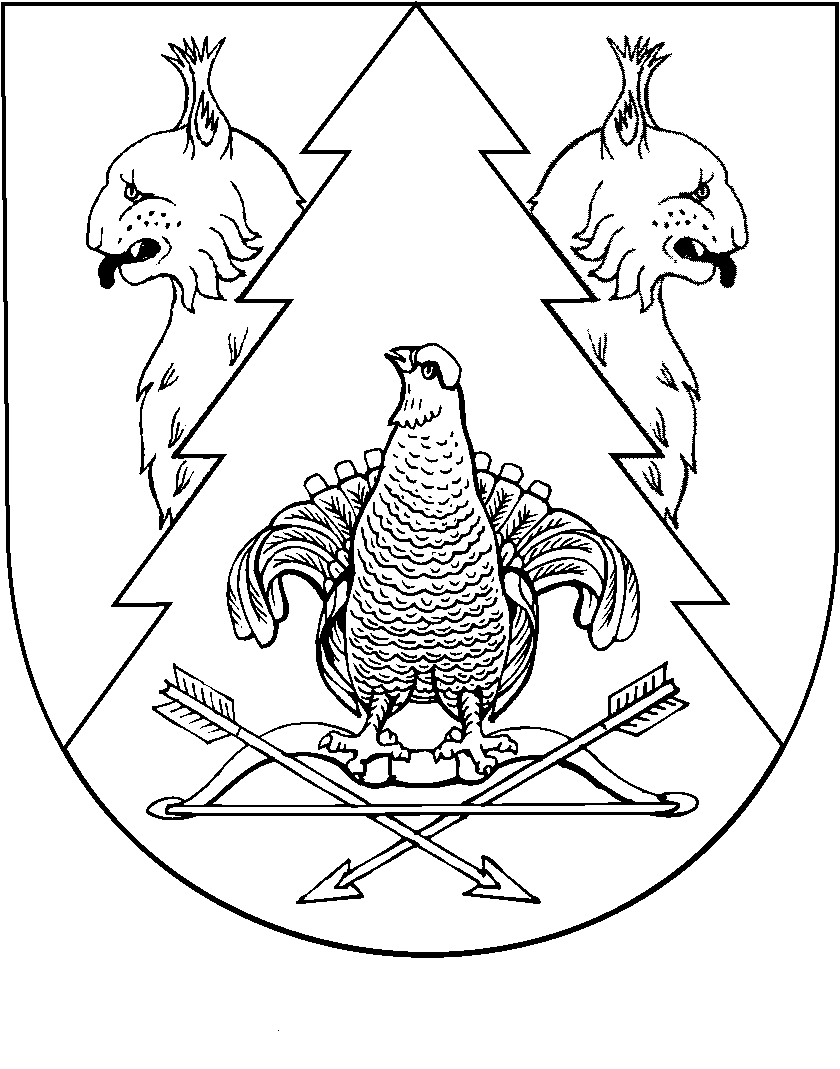 